ТО «ДЕТЕКИВ»                     программа:   «ПРИКЛАДНОЕ ТВОРЧЕСТВО»   группа: 4/3                              педагог:        Шундрик Е.Г.дататемакол-во часов7.05.202012.05.202014.05.202019.05.202021.05.2020Вышивка в технике «КРЕСТ»Виды техник вышивания крестом.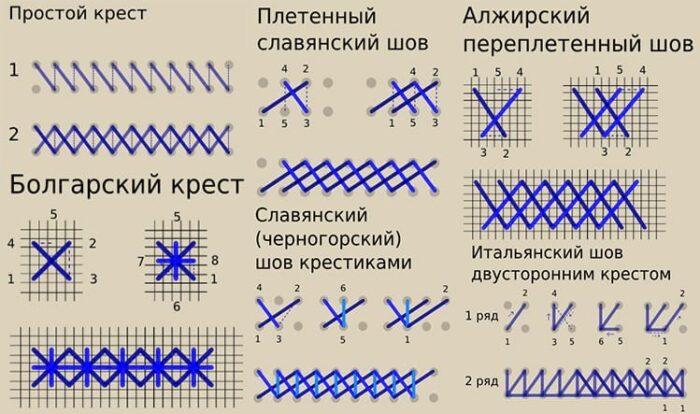 Полукрест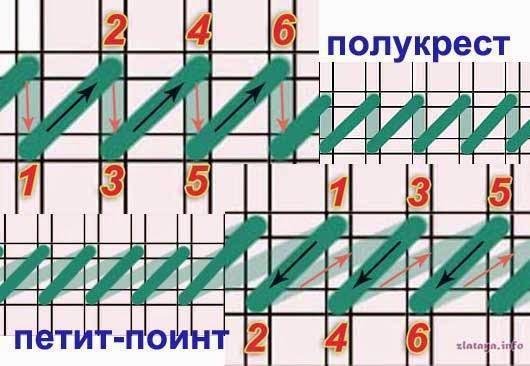 ПолукрестВыполняется первый стежок «простого» креста.Все диагональные стежки образуют ровную дорожку, лежат в одном направлении.Удлиненный крест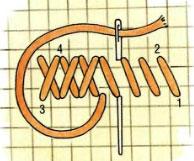 Удлиненный крестТехника аналогична «простому» кресту, только он заполняет сразу две или три клетки канвы, расположенные вертикально.Удлиненный крест со строчкой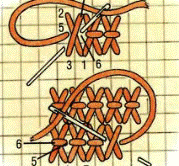 Удлиненный крест со строчкойЭто удлиненный по высоте крестик, перетянутый дополнительным горизонтальным стежком посередине.Прямой крест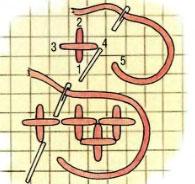 Прямой крестПересекающиеся вертикальные и горизонтальные стежки.Болгарский крест или двойной 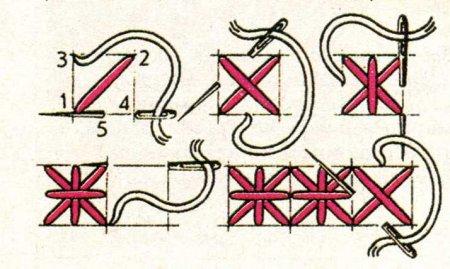 Болгарский крест, или двойнойЭто чередование «простых» крестов, между которыми вышиты прямые крестики.Счетный крестЭто техника копирования рисунка со схемы на канву.Сначала переносят полукрестом самый большой фрагмента одного цвета, например, фон рисунка.Детали поменьше других тонов оставляют на завершающий этап работы.Методы вышивания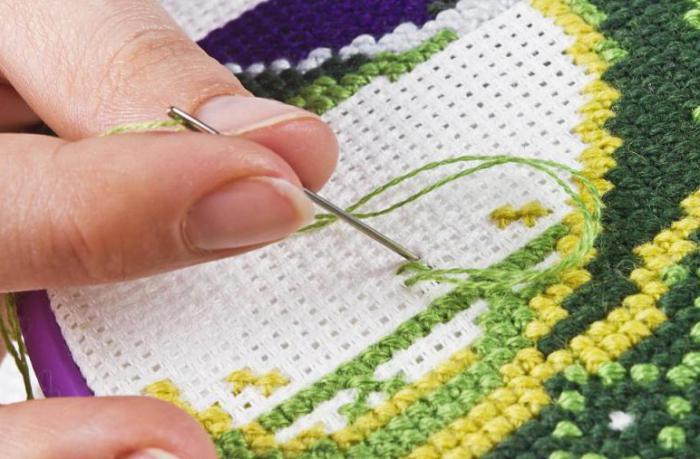 Метод вышивания по цветам.По цветамПоследовательное вышивание по цветам.Нитка проходит непрерывно по одному цвету в схеме вышивки.Удобно, если в схеме большое количество цветов.РядамиВышивание цвета ограничено одним рядом, пока ряд полностью не будет закончен.Подходит для схем с небольшим количеством цветов.Техника вышивки простой полный крест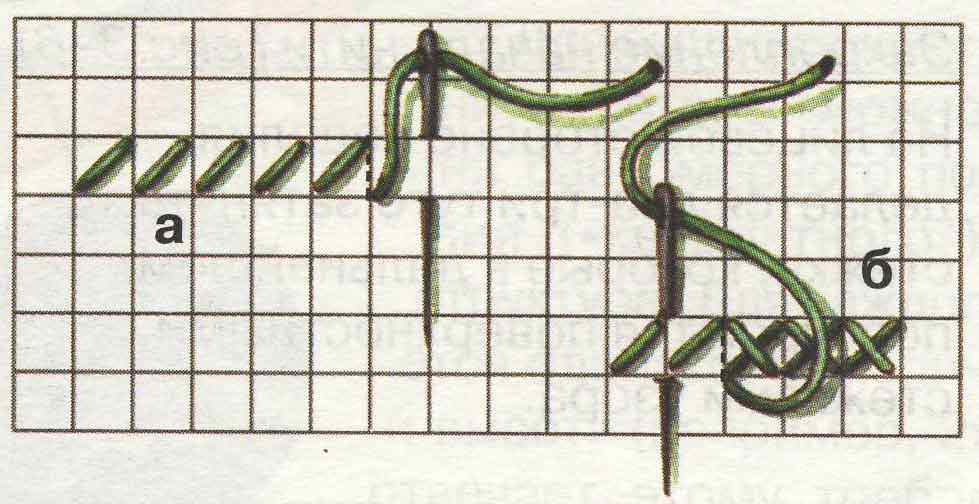 Техника выполнения простого креста по горизонтали.Сначала стежки делаются в одном направлении, например, слева направо.Затем полукресты дополняются перпендикулярными линиями справа налево.Такой способ вышивки занимает меньше времени, а изнанка получается аккуратной.Способы вышивания простым крестом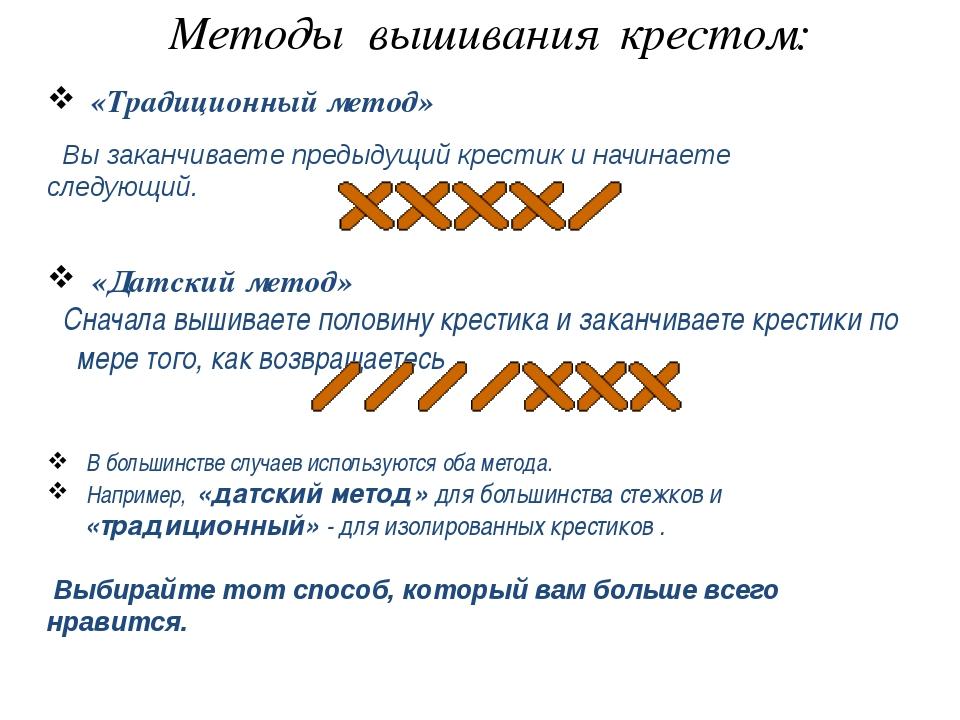 Традиционный методЕго еще называют «назад иголку» или английский метод.Вы последовательно  заканчиваете выполнение одного крестика, затем вышиваете следующий.Датский методСначала стежки делаются в одном направлении, например, слева направо.Затем полукресты дополняются перпендикулярными линиями справа налево.Такой способ вышивки занимает меньше времени, а изнанка получается аккуратной.Простая диагональ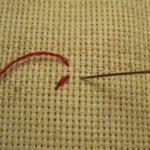 Шаг 1. Выполнение стежков крестика по диагонали, снизу вверх.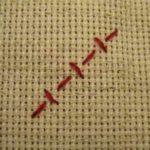 Шаг 2. Выполненные стежки по диагонали, снизу вверх.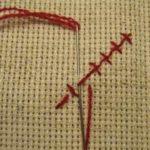 Шаг 3. Выполнение крестиков по диагонали, сверху вниз.Используя эту технику, делаете стежки сначала снизу вверх, а затем в обратном порядке сверху вниз.Работать английским или датским методом – выбирать только вам.Но в крупных работах стоит учитывать цветовые переходы, не допуская длинных стяжек на изнанке работы.Варьирующиеся ряды рисункаТехника выполнения орнамента в рядах разной длины заключается в том, что:сначала диагональными стежками слева направо прошивается самый длинный из них. Острие иголки при работе направлено вниз.После того, как выполнен и закрыт последний крестик в ряду, острие иглы поворачивается вверх и делается переход на второй ряд.Таким образом последний крест длинного рядка становится основой для первого в более коротком ряду, который вышивается справа налево.Ряды чередуются по направлению полукрестов от самого длинного к самому короткому.Закрепление нити на канве в начале и конце работы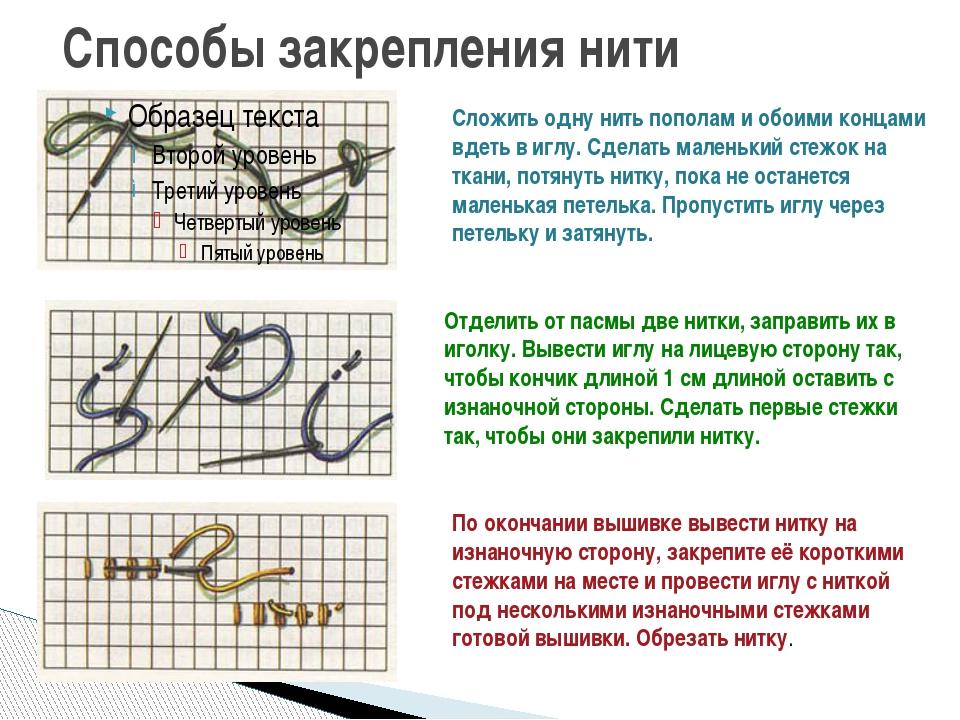 Существует два способа: для одной и для нескольких нитей. Если вышивка выполняется в одну нить:Определите по схеме клеточку, с которой вы начинаете рисунок.Протяните иглу с нитью через нее с изнаночной на лицевую сторону.Сделайте первый стежок, но не до конца.С изнанки в получившуюся петлю проденьте иглу и затяните.У вас получится первый штрих рисунка с закрепленной нитью.После того, как нужная дорожка по схеме готова, опять выведите иглу на изнаночную сторону.Проденьте ее через два последние стежка, затяните и аккуратно обрежьте.При таком способе готовое изделие не распустится даже после стирки.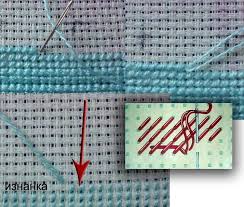 Техника закрепления нити.Если вышивка выполняется в две и более нитки, то:на изнаночной стороне нужно подцепить ниточку от канвы и протянуть в нее иглу, оставив маленькие кончики.Повторно продеть иглу через эту же клеточку и вытянуть до упора.Это нужно сделать и в конце линии для ее закрепления в узоре.Не нужно делать узелков и протягивать концы через длинные ряды крестиков, потому что готовая вышивка будет топорщиться и выглядеть неряшливо.Советы для начинающихЕсли вы не знаете, как начать рукоделие, то следуйте советам:Начинайте с маленьких схем. Взяться за сложную большую вышивку и не потянуть ее — это верный способ отбить у себя охоту рукодельничать.Запаситесь временем и терпением. Это искусство не любит торопыг.Не покупайте дешевые материалы неизвестных производителей. Получайте удовольствие не только от готового орнамента, но и от процесса его изготовления.Заполняя готовый шаблон на канве, начинайте с самых темных участков, постепенно переходя к светлым.Оптимальная длина нити, вдетой в иголку, должна составлять около 50 см.Края канвы можно укрепить, обмазав их клеем ПВА и просушив феном.Натяжение канвы на рамке можно отрегулировать, сшив ее края между собой толстой нитью.Чтобы вышивка была аккуратной, всегда делайте нижний стежок слева направо, а верхний, наоборот, справа налево.Стежки, «смотрящие» в другую сторону используются для достижения определенных визуальных эффектов.Начинать вышивку лучше с центра, двигаясь влево или вправо от него.Обязательно вычеркивайте из схемы уже вышитые участки.Сколько использовать нитей в вышивке крестом нужно смотреть по схеме. Фрагмент, вышитый в 3 нити будет обладать эффектом схожим с 3D.26.05.202028.05.2020Работа на натуре- на природе (знакомство-заготовка поделочного материала)4